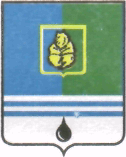                                      РЕШЕНИЕ                                   проектДУМЫ ГОРОДА КОГАЛЫМАХанты-Мансийского автономного округа - ЮгрыОт «___»________________20___г.                                                       №_______ О внесении изменений в решение Думы города Когалыма от 29.09.2016 №6-ГДВ соответствии со статьей 8 Регламента Думы города Когалыма, Положением о постоянных Комиссиях Думы города Когалыма шестого созыва,  утвержденным решением Думы города Когалыма от 26.10.2016 №12-ГД, рассмотрев заявление Зубарева Владислава Петровича от 25.01.2019 о досрочном прекращении полномочий председателя постоянной Комиссии Думы города Когалыма по бюджету, Дума города Когалыма РЕШИЛА:Внести в решение Думы города Когалыма от 29.09.2016 №6-ГД «О председателе и заместителе председателя постоянной Комиссии по бюджету» следующие изменения:Освободить Зубарева Владислава Петровича от исполнения полномочий председателя постоянной Комиссии Думы города Когалыма по бюджету;Избрать _____________________________________ - депутата Думы города Когалыма шестого созыва председателем постоянной Комиссии по бюджету.ПредседательДумы города Когалыма					А.Ю.Говорищева